Publicado en  el 16/12/2016 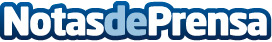 El modelo iPhone 7 Plus se convierte en el mejor smartphone de alta gama de este año 2016Las características específicas que presentan los móviles de alta gama se convierten en los elementos diferenciadores que hacen que destaque un modelo por encima de otro Datos de contacto:Nota de prensa publicada en: https://www.notasdeprensa.es/el-modelo-iphone-7-plus-se-convierte-en-el_1 Categorias: E-Commerce Software http://www.notasdeprensa.es